 106年唸戀學甲虱目魚輕旅行匯款證明聯回傳單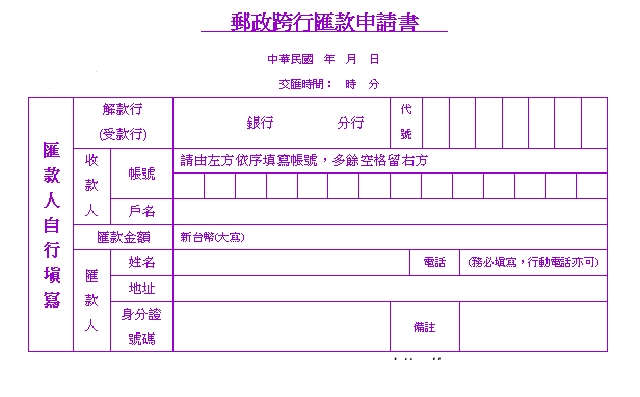 為避免匯款單傳真時資料不清楚造成核對上困難，請於黏貼後加填以下資訊後傳真：匯款人姓名：(開立領款收據用，如填寫簡稱而有核銷上困難，將無法重新開立收據)匯款日期：聯絡人：連絡電話：其他參加人員姓名(如無免填)：請於當日傳真至學甲區公所「農業及建設課」  FAX：(06)783-0401，傳真後並煩請來電（06-7832100#165陳蕙苓）與承辦人確認傳真資料收到無誤。